                      Udruženje „ŽIVIMO ZAJEDNO“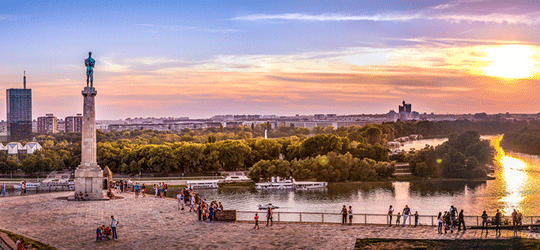 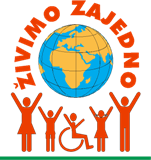 Studentski trg 18kontakt: 2629 787„ŠETNJOM DO ZNANJA“Besplatne radionice za učenike tokom juna, jula i avgusta 2018.Utorkom, sredom i petkom od 11:00 do 13:00Saznajte nešto više o znamenitostima Beograda, istorijskim ličnostima, spomenicima i manifestacijama u našem graduProjekat je podržao Sekretarijat za sport i omladinu Grada BeogradaSvi programi su besplatni za učenike osnovnih i srednjih škola